Circus Skills DayTuesday 11th July During school dayCost: £1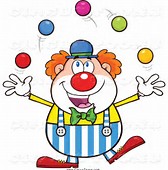 Please note: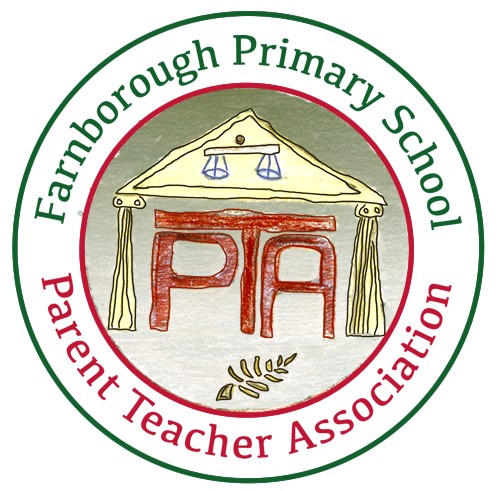 This is a non-uniform day. Children need to wear clothes they can “get active” in! 